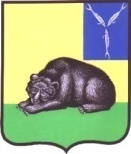 СОВЕТ МУНИЦИПАЛЬНОГО ОБРАЗОВАНИЯ ГОРОД ВОЛЬСКВОЛЬСКОГО МУНИЦИПАЛЬНОГО РАЙОНАСАРАТОВСКОЙ ОБЛАСТИ   Р Е Ш Е Н И Е   08 ноября 2017 года                         № 48/3-241                               г. Вольск        О внесении изменений в решение Совета муниципального образования город Вольск Вольского муниципального района Саратовской области от 22.11.2016 г. № 35/3-173 «Об утверждении Порядка формирования, ведения, обязательного опубликования перечня муниципального имущества муниципального образования город Вольск Вольского муниципального района Саратовской области, свободного от прав третьих лиц (за исключением имущественных прав субъектов малого и среднего предпринимательства), предназначенного для передачи во владение и (или) пользование субъектам малого и среднего предпринимательства и организациям, образующим инфраструктуру поддержки субъектов малого и среднего предпринимательства»	В соответствии с Гражданским кодексом РФ, Федеральным законом от 06.10.2003 г. № 131-ФЗ «Об общих принципах организации местного самоуправления в Российской Федерации», Федеральным законом от 24.07.2007 г. № 209-ФЗ «О развитии малого и среднего предпринимательства в Российской Федерации», Федеральным законом от 26.07.2006 г. № 135-ФЗ «О защите конкуренции», на основании ст. 29, 35, 50 Устава муниципального образования город Вольск Вольского муниципального района Саратовской области, Совет муниципального образования город ВольскРЕШИЛ:1. Внести в решение Совета муниципального образования город Вольск Вольского муниципального района Саратовской области от 22.11.2016 г. № 35/3-173 «Об утверждении Порядка формирования, ведения, обязательного опубликования перечня муниципального имущества муниципального образования город Вольск Вольского муниципального района Саратовской области, свободного от прав третьих лиц (за исключением имущественных прав субъектов малого и среднего предпринимательства), предназначенного для передачи во владение и (или) пользование субъектам малого и среднего предпринимательства и организациям, образующим инфраструктуру поддержки субъектов малого и среднего предпринимательства» следующие изменения:1) Приложение изложить в новой редакции (приложение № 1);2) Дополнить пунктом 1.1 следующего содержания:«1.1.Утвердить порядок и условия предоставления в аренду муниципального имущества, включенного в перечень муниципального имущества муниципального образования город Вольск Вольского муниципального района Саратовской области, свободного от прав третьих лиц (за исключением имущественных прав субъектов малого и среднего предпринимательства), предназначенного для передачи во владение и (или) пользование субъектам малого и среднего предпринимательства и организациям, образующим инфраструктуру поддержки субъектов малого и среднего предпринимательства» (приложение № 2)» (приложение № 2).3. Контроль за исполнением настоящего решения возложить на постоянную депутатскую комиссию Совета муниципального образования город Вольск по бюджету, налогам и земельно-имущественным вопросам.4. Настоящее решение вступает в силу с момента официального опубликования.И.о. главы муниципального образования город Вольск                                                                                И.Г. ДолотоваПриложение № 1 к решению Совета муниципального образования город Вольск от 08.11.2017 г. № 48/3-241Приложение к решению Совета муниципального образования город Вольск от 22.11.2016 г. № 35/3-173 Порядок формирования, ведения, обязательного опубликования перечня муниципального имущества муниципального образования город Вольск Вольского муниципального района Саратовской области, свободного от прав третьих лиц (за исключением имущественных прав субъектов малого и среднего предпринимательства), предназначенного для передачи во владение и (или) пользование субъектам малого и среднего предпринимательства и организациям, образующим инфраструктуру поддержки субъектов малого и среднего предпринимательстваОбщие положения. 1.1. Настоящий Порядок формирования, ведения, обязательного опубликования перечня муниципального имущества муниципального образования город Вольск Вольского муниципального района Саратовской области, свободного от прав третьих лиц (за исключением имущественных прав субъектов малого и среднего предпринимательства), предназначенного для передачи во владение и (или) пользование субъектам малого и среднего предпринимательства и организациям, образующим инфраструктуру поддержки субъектов малого и среднего предпринимательства, разработан  в соответствии с Федеральным законом от 24.07.2007 г. № 209-ФЗ «О развитии малого и среднего предпринимательства в Российской Федерации» и регулирует правила формирования, ведения и опубликования перечня муниципального имущества муниципального образования город Вольск Вольского муниципального района (далее – Перечень), предназначенного для оказания имущественной поддержки субъектам малого и среднего предпринимательства, а также организациям, образующим инфраструктуру поддержки субъектов малого и среднего предпринимательства на территории муниципального образования город Вольск Вольского муниципального района Саратовской области.1.2. Перечень муниципального имущества, предназначенного для передачи в пользование субъектам малого и среднего предпринимательства, и все изменения к нему утверждаются постановлением администрации Вольского муниципального района с ежегодным, до 1 ноября текущего года, дополнением муниципальным имуществом.II. Порядок формирования2.1. Функции по формированию и ведению Перечня осуществляются администрацией Вольского муниципального района (далее - уполномоченный орган) с ежегодным до 1 ноября текущего года дополнением Перечня муниципальным имуществом.2.2. В Перечень включается находящееся в составе казны муниципального образования город Вольск Вольского муниципального района Саратовской области и свободное от прав третьих лиц (за исключением имущественных прав субъектов малого и среднего предпринимательства) имущество, в том числе здания, строения, сооружения, нежилые помещения, земельные участки, оборудование, машины, механизмы, установки, транспортные средства, инвентарь, инструменты (далее - имущество) в целях предоставления его во владение и (или) в пользование на долгосрочной основе субъектам малого и среднего предпринимательства и организациям, образующим инфраструктуру поддержки субъектов малого и среднего предпринимательства и не предполагаемое к:- передаче в иные формы собственности;- закреплению за органами местного самоуправления муниципального образования город Вольск Вольского муниципального района, муниципальными учреждениями и унитарными предприятиями муниципального образования город Вольск Вольского муниципального района;- передаче по концессионному соглашению в соответствии с Федеральным законом от 21 июля 2005 г. №115-ФЗ «О концессионных соглашениях»;- списанию в соответствии с требованиями муниципальных нормативных правовых актов муниципального образования город Вольск Вольского муниципального района.2.3. В Перечень вносятся сведения о муниципальном  имуществе, соответствующем следующим критериям:- свободно от прав третьих лиц (за исключением имущественных прав субъектов малого и среднего предпринимательства);- не ограничено в обороте;- не является объектом религиозного назначения;- не является объектом незавершенного строительства;- в отношении него не принято решение о предоставлении его иным лицам;- не включено в прогнозный план (программу) приватизации имущества, находящегося в муниципальной собственности муниципального образования город Вольск;- не признано аварийным и подлежащим сносу или реконструкции.2.4. Изменения в утвержденный Перечень вносятся путем включения дополнительных объектов муниципальной собственности, предназначенных для передачи во владение и (или) пользование субъектам малого и среднего  предпринимательства и организаций, образующих инфраструктуру поддержки субъектов малого и среднего предпринимательства, или путем исключения имущества из Перечня в связи с его невостребованностью, непригодностью для дальнейшего использования или невозможностью использования имущества в соответствии с действующим законодательством. Изменения в утвержденный Перечень могут быть внесены на основе предложений федеральных органов исполнительной власти, органов государственной власти субъектов Российской Федерации, органов местного самоуправления, общероссийских некоммерческих организаций, выражающих интересы субъектов малого и среднего предпринимательства, акционерного общества "Федеральная корпорация по развитию малого и среднего предпринимательства", организаций, образующих инфраструктуру поддержки субъектов малого и среднего предпринимательства, а также субъектов малого и среднего предпринимательства.2.5. Рассмотрение предложения, указанного в пункте 2.4. осуществляется уполномоченным органом в течение 30 календарных дней с даты его поступления. По результатам рассмотрения предложения уполномоченным органом принимается одно из следующих решений:а) о включении сведений о муниципальном имуществе, в отношении которого поступило предложение, в перечень с учетом критериев, установленных пунктом 2.3. настоящих Правил;б) об исключении сведений о федеральном имуществе, в отношении которого поступило предложение, из перечня с учетом положений пунктов 3.4. и 3.5.;в) об отказе в учете предложения.В случае принятия решения об отказе в учете предложения, указанного в пункте 2.4. уполномоченный орган направляет лицу, представившему предложение, мотивированный ответ о невозможности включения сведений о федеральном имуществе в перечень или исключения сведений из перечня.III. Порядок ведения и опубликования Перечня имущества3.1. Перечень имущества для оказания имущественной поддержки субъектам малого и среднего предпринимательства в муниципальном образовании город Вольск Вольского муниципального района предназначен исключительно для предоставления имущества во владение и (или) в пользование субъектам малого и среднего предпринимательства и организациям, образующим инфраструктуру поддержки малого и среднего предпринимательства.3.2. Перечень имущества формируется в виде информационной базы данных, содержащей реестр объектов учета, свободных от прав третьих лиц (за исключением имущественных прав субъектов малого и среднего предпринимательства), а также данные о них. Сведения о муниципальном имуществе вносятся в перечень в составе и по форме, которые установлены в соответствии с частью 4.4 статьи 18 Федерального закона от 24.07.2008 г. № 209-ФЗ "О развитии малого и среднего предпринимательства в Российской Федерации".3.3. Перечень имущества ведется уполномоченным органом в электронном виде. Сведения, содержащиеся в Перечне, являются открытыми и общедоступными. Ведение и изменение Перечня осуществляется в порядке, установленном для его формирования. Перечень имущества подлежит уточнению в случае необходимости исключения из Перечня имущества, либо включения в Перечень нового имущества.3.4. Уполномоченный орган вправе исключить сведения о муниципальном имуществе из перечня, если в течение 2 лет со дня включения сведений о муниципальном имуществе в перечень в отношении такого имущества от субъектов малого и среднего предпринимательства или организаций, образующих инфраструктуру поддержки субъектов малого и среднего предпринимательства, не поступило:а) ни одной заявки на участие в аукционе (конкурсе) на право заключения договора, предусматривающего переход прав владения и (или) пользования в отношении муниципального имущества;б) ни одного заявления о предоставлении муниципального имущества, в отношении которого заключение указанного договора может быть осуществлено без проведения аукциона (конкурса) в случаях, предусмотренных Федеральным законом "О защите конкуренции".3.5. Уполномоченный орган исключает сведения о муниципальном имуществе из перечня в одном из следующих случаев:-  необходимости использования помещения для муниципальных нужд;- прекращения права собственности муниципального образования город Вольск Вольского муниципального района на объект.Сведения, указанные в пункте 3.2 настоящего Порядка, вносятся в Перечень в течение 10 рабочих дней со дня принятия решения о включении имущества в Перечень или об исключении имущества из Перечня.3.6. Перечень и внесенные в него изменения подлежат:а) обязательному опубликованию в средствах массовой информации - в течение 10 рабочих дней со дня утверждения;б) размещению на официальном сайте уполномоченного органа в информационно-телекоммуникационной сети "Интернет" (в том числе в форме открытых данных) - в течение 3 рабочих дней со дня утверждения.И.о. главы муниципального образования город Вольск                                                                                И.Г. ДолотоваПриложение № 2 к решению Совета муниципального образования город Вольск от 08.11.2017 г. № 48/3-241Приложение № 2 к решению Совета муниципального образования город Вольск от 22.11.2016 г. № 35/3-173Порядок и условия предоставления в аренду муниципального имущества, включенного в перечень муниципального имущества муниципального образования город Вольск Вольского муниципального района Саратовской области, свободного от прав третьих лиц (за исключением имущественных прав субъектов малого и среднего предпринимательства), предназначенного для передачи во владение и (или) пользование субъектам малого и среднего предпринимательства и организациям, образующим инфраструктуру поддержки субъектов малого и среднего предпринимательства1. Настоящие Порядок и условия предоставления в аренду муниципального имущества, включенного в перечень муниципального имущества муниципального образования город Вольск Вольского муниципального района Саратовской области, свободного от прав третьих лиц (за исключением имущественных прав субъектов малого и среднего предпринимательства), предназначенного для передачи во владение и (или) пользование субъектам малого и среднего предпринимательства и организациям, образующим инфраструктуру поддержки субъектов малого и среднего предпринимательства (далее - Порядок), разработан  в соответствии с Федеральным законом от 24.07.2007 № 209-ФЗ «О развитии малого и среднего предпринимательства в Российской Федерации», Федеральным законом от 26.07.2006 г. №135-ФЗ «О защите конкуренции», Федеральным законом от 22.07.2008г. №159-ФЗ «Об особенностях отчуждения недвижимого имущества,   находящегося в государственной собственности субъектов Российской Федерации или в муниципальной собственности и арендуемого субъектами малого и среднего предпринимательства, и о внесении изменений в отдельные законодательные акты в Российской Федерации», приказом Федеральной антимонопольной службы «О порядке проведения конкурсов или аукционов на право заключения договоров аренды, договоров безвозмездного пользования, договоров доверительного управления имуществом, иных договоров, предусматривающих переход прав в отношении государственного и муниципального имущества» от 10.02.2010 № 67.2. Порядок регулирует процедуру и условия предоставления в аренду  муниципального имущества, включенного в перечень муниципального имущества муниципального образования город Вольск Вольского муниципального района Саратовской области, свободного от прав третьих лиц (за исключением имущественных прав субъектов малого и среднего предпринимательства), предназначенного для передачи во владение и (или) пользование субъектам малого и среднего предпринимательства и организациям, образующим инфраструктуру поддержки субъектов малого и среднего предпринимательства (далее – Перечень муниципального имущества).3. Арендодателем муниципального имущества, включенного в Перечень муниципального имущества, выступает комитет по управлению муниципальным имуществом и природными ресурсами администрации Вольского муниципального района.4. Арендаторами муниципального имущества, включенного в Перечень муниципального имущества, могут быть исключительно субъекты малого и среднего предпринимательства, отвечающие критериям отнесения к числу субъектов малого и среднего предпринимательства в соответствии с Федеральным законом от 24.07.2007 года № 209-ФЗ «О развитии малого и среднего предпринимательства в Российской Федерации», и организации, образующие инфраструктуру поддержки субъектов малого и среднего предпринимательства, за исключением субъектов малого и среднего предпринимательства, указанных в части 3 статьи 14 Федерального закона от 24.07.2007 года № 209-ФЗ «О развитии малого и среднего предпринимательства в Российской Федерации», и в случаях, предусмотренных частью 5 статьи 14 Федерального закона от 24.07.2007 года № 209-ФЗ «О развитии малого и среднего предпринимательства в Российской Федерации».5. Муниципальное имущество, включенное в Перечень муниципального имущества, предоставляется в аренду в соответствии со статьей 17.1 Федерального закона от 26.07.2006 № 135-ФЗ «О защите конкуренции» в порядке, установленном Приказом Федеральной антимонопольной службы от 10.02.2010 года № 67 «О порядке проведения конкурсов или аукционов на право заключения договоров аренды, договоров безвозмездного пользования, договоров доверительного управления имуществом, иных договоров, предусматривающих переход прав в отношении государственного или муниципального имущества, и перечне видов имущества, в отношении которого заключение указанных договоров может осуществляться путем проведения торгов в форме конкурса».6. Начальный размер арендной платы устанавливается с учетом норм законодательства, регулирующего оценочную деятельность в Российской Федерации. Размер арендной платы определяется по результатам торгов с применением льготных ставок арендной платы.7. Срок, на который заключаются договоры аренды в отношении муниципального имущества, включенного в Перечень муниципального имущества, должен составлять не менее пяти лет. Срок договора может быть уменьшен на основании поданного до заключения такого договора заявления лица, приобретающего права владения и (или) пользования муниципальным имуществом.8. Условия предоставления в аренду муниципального имущества, включенного в Перечень муниципального имущества, указываются в извещении и документации об аукционе на право заключения договора аренды муниципального имущества, размещаемых на официальном сайте торгов - www.torgi.gov.ru и официальном сайте администрации Вольского муниципального района в сети Интернет.9. Использование арендаторами имущества, включенного в Перечень, не по целевому назначению, переуступка прав пользования имуществом, передача прав пользования имуществом в залог и внесение прав пользования таким имуществом в уставный капитал любого иного субъекта хозяйственной деятельности не допускаются.10. В случае использования муниципального имущества, включенного в Перечень муниципального имущества, не по целевому назначению и (или) с нарушением запретов, установленных частью 2 статьи 18 Федерального закона от 24.07.2007 года № 209-ФЗ «О развитии малого и среднего предпринимательства в Российской Федерации», арендодатель вправе обратиться в суд с требованием о прекращении прав владения и (или) пользования муниципальным имуществом субъектами малого и среднего предпринимательства или организациями, образующими инфраструктуру поддержки субъектов малого и среднего предпринимательства.	11. Муниципальное имущество, включенное в перечень, может предоставляться субъектам малого и среднего предпринимательства, занимающимся социально значимыми видами деятельности, иными установленными муниципальными программами (подпрограммами) приоритетными видами деятельности и организациям, образующим инфраструктуру поддержки субъектов малого и среднего предпринимательства, по льготным ставкам арендной платы.12.  Доходы от передачи в аренду муниципального имущества в полном объеме поступают в бюджет.И.о. главы муниципального образования город Вольск                                                                                И.Г. Долотова